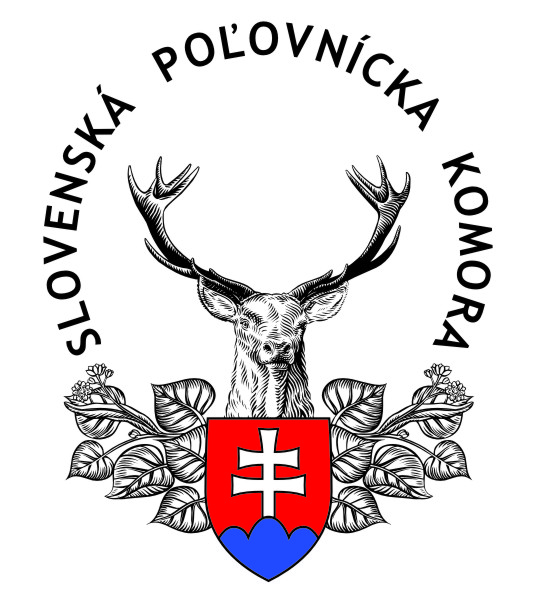      OBVODNÁ POĽOVNÍCKA KOMORA Strelnica   048 01 Rožňava                                                                                            P R O P O Z Í C I Emalokalibrového  štvorboja  - Majstrovstvá OPK Rožňava       ___________________________________________________________________SPK – Obvodná poľovnícka komora Rožňava usporiada dňa18.  m á j a    2019  / t.j. sobota /   so  začiatkom  o  8,oo hod.strelecký  pretek v redukovanom  štvorboji  / M 400 /  na  strelnici  v Rožňave.ORGANIZAČNÝ  VÝBOR:JUDr. Ivan Gallo. – predseda OPK RožňavaJán Piljan – vedúci kancelárie OPK RožňavaMgr.art. Gabriel Borzy – predseda streleckej komisie OPK RožňavaMUDr. Dezider Bánes – lekárska službaTechnická služba – členovia streleckej komisieHlavný rozhodca: Ladislav BaffyRozhodcovia: Gustáv Bernáth, Igor Imre, Ladislav Baffy, PaedDr.V. Šlosár, Mgr.art. Gabriel Borzy, Juraj Ferenc, Ing. Marian Tóbis, Ladislav Kravec.Disciplíny: Podľa streleckého poriadku SPK pre malokalibrový štvorbojPodmienky streľby na guľové terčeLíška sediaca redukovaná                           terč pevný, vzdialenosť 50 m,  1x 10 výstrelov v časovom limite  6 min., mieridlá otvorené alebo optické bez obmedzenia zväčšenia, zbraň malokalibrovka, poloha v ľahu bez opory, s podložkou je zakázané manipulovať.Srnec redukovaný                            terč pevný, vzdialenosť 50 m, 1 x 10 výstrelov v časovom limite 6 min., mieridlá optické bez obmedzenia zväčšenia, zbraň malokalibrovka, poloha v stoji s oporou o pevnú tyčKamzík redukovaný                             terč pevný, vzdialenosť 50 m, 1 x10 výstrelov v časovom limite  6 min., mieridlá optické bez obmedzenia zväčšenia, zbraň malokalibrovka, poloha v stoji s oporou o voľne postavenú tyč alebo bez opory ( tyče zabezpečuje usporiadateľ )..Diviak redukovaný                             terč pevný, vzdialenosť 50 m, 1x10 výstrelov v časovom limite 6 min. mieridlá otvorené alebo optické bez obmedzenia zväčšenia, zbraň malokalibrovka, poloha v stoji bez opory.Prípustné sú všetky poľovnícke malokalibrovky, ktoré majú hmotnosť 5000 g, vrátane streleckej optiky s montážou, záveru a zásobníka. Strelivo je povolené len s poľovníckou laboráciou, ako najsilnejšie je povolené strelivo „22 Long Rifle-HV“.ČASOVÝ  ROZPISPiatok      17. mája  2019.        16,00  -  17,30  hod.   tréningSobota     18. mája  2019         07,30    - 08,00 hod    Prezentácia                                                  08,00  -  15,00  hod.   Majstrovstvá OPKVKLADY   Tréning                                                            Majstrovstvá OPK- redukovaný  štvorboj  -  5,- €                         strelecký preukaz                -     5,- €                                                                                                                                                                                                                                                                                                                                                                                                                                                                                                                                                                                                                                                                                                                                                                                                                                                                                                                                                                                                                                                                                                                                                                                                                                                                                                                                                                                                                                                                                                                                                                                                                                                                                                                                                            redukovaný štvorboj            -   10,- €                                                                           3  členné družstvo               -     5,- € PROTESTY pri guľových disciplínach – Čl. 17 Streleckého poriadku SPK==========1. Ak sa jedná o protest v súvislosti s práve prebiehajúcou streľbou, musí byť podaný ihneď. Proti  rozhodnutiu rozhodcu je možné podať protest hlavnému rozhodcovi..2. Po ukončení súťaže a po vydaní vyhodnotených terčov môže strelec /vedúci družstva / podať do 15 minút protest. Protest sa podáva písomne s uvedením dôvodu protestu a s úhradou 10,- eura. Po tomto termíne nemôže byť riešený ani oprávnený protest. Pokiaľ je protest zamietnutý prepadá vklad v prospech organizácie ,v prípade uznania protestu sa vklad vráti strelcovi.3. Keď má uznaný protest vplyv na pôvodné rozhodnutie v poradí a pridelení ceny, má strelec / družstvo /, v ktorého prospech bol protest vyriešený nárok na zmenu poradia a vydania ceny. CENY :    Na preteku budú odmenení pretekári, ktorí sa umiestnili na prvých troch miestach.VŠEOBECNÉ  USTANOVENIE==========================-  každý účastník preteku musí mať pri sebe platný poľovný lístok a zbrojný preukaz,-  upozorňujeme strelcov, že v prípade zapožičania malokalibrovky majiteľ musí byť prítomný a mať u seba zbrojný preukaz,-  v deň pretekov tréning je neprípustný,-  organizačný výbor si vyhradzuje právo prípadnej zmeny po dohode s hlavným rozhodcom, čo  pretekárom oznámi pred začatím streľby,       Žiadame Vás, aby ste nám zoznam strelcov za vaše PZ nahlásili do 17.05.2019  telefonicky,  č.t. 058 381 0164, 0905 586 831, e-mail : roznava@opk.sk/   Mgr.art. Gabriel    B O R Z Y, v.r.                                        Ján P I L J A N  v.r.      predseda strel.kom.OPK                                                vedúci kancelárie OPK